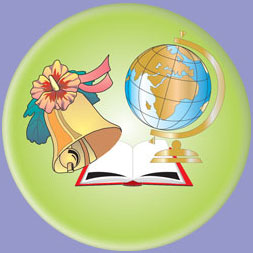 Методический портфель классного воспитателя8 классаНОУ СОШ «Бизнес-гимназия» г. Волгограда Бабаевой Юлии Валериевны2013-2014 учебный годОрганизация работы классного воспитателяДокументация и отчетностьКлассный воспитатель ведет следующую документацию:классный журнал;план воспитательной работы с классным коллективом;тетрадь по ТБ;дневники учащихся;личные дела учащихся;психолого-педагогические карты изучения личности учащихся (по необходимости);папки с разработками воспитательных мероприятий (по желанию).Циклограмма для классного руководителяЕжедневно1. Работа с опаздывающими и выяснение причин отсутствия учащихся.2. Организация питания учащихся.3. Организация дежурства в классном кабинете .4. Индивидуальная работа с учащимися.Еженедельно1. Проверка дневников учащихся.2. Проведение мероприятий в классе.3. Работа с родителями ( по ситуации).4. Встреча с медсестрой по справкам о болезни учащихся.Ежемесячно1. Встреча с родительским активом.2. Совещание по планированию работы (по графику)Один раз в триместр1. Оформление классного журнала по итогам триместра.2. Анализ выполнения плана работы за триместр.3. Проведение родительского собрания.Один раз в год1.  Оформление личных дел учащихся.2.  Анализ и составление плана работы класса.3. Статистические данные класса (1 сентября).1.1. Примерное содержание дневника наблюдений классного руководителяОбщая информацияТитульный листДневник классного руководителяФ. И. О.Класс2013/2014 учебный годПсихолого-педагогическая характеристика классаСоциальный паспорт классаКлассный воспитатель ____________   Количество учащихся _______СтатистикаДни рождения детейОбщественные поручения учащихсяГрафик дежурства по классуСведения об участии учеников в трудовых делахРасписание уроков класса Сведения об участии обучаемых в делах класса11. Сведения об участии обучаемых в делах школы12.Тематические классные часы13. Проектная деятельность учащихся14. Олимпиады, конкурсы, выставки          15. Участие в творческих конкурсах16. Участие в выставках17. Сведения о занятости учащихся во внеурочное время (в школе) (кружки, факультативы, спортивные секции, дополнительные занятия и пр.)18. Сведения о занятости учащихся во внеурочное время (вне школы) (спортшколы, музыкальные, художественные школы и т. п.)19. График работы кружков в 2013/2014 учебном годуВоспитательная работа20. Перспективный план воспитательной работы школы на учебный год (определяется администрацией)21. Общешкольные мероприятия (определяется администрацией)22. Циклограмма работы классного руководителя в течение года (на моем примере)           23. Тематика родительских собраний          24. Учет посещаемости родительских собраний          25. Протоколы родительских собраний          26. Анкетирование родителей            27. План-сетка (заполняется на каждый месяц). Пример на сентябрь:План воспитательной работы на сентябрь1.2. Журнал классного воспитателя__________/ _______ учебный годЭтапы работы классного воспитателяИзучение учащихся и коллектива класса.Планирование воспитательной работы, включающее в себя формулировку проблем в воспитании учеников, определение задач воспитания, составление плана для работы с учениками, учителями, родителями.Анализ и оценка итогов работы.Направления работы- Здоровье- Учеба- Общение и развитие- Досуг- КультураВиды деятельности учащихся- Познавательная- Трудовая- Общественная- Художественная- Спортивно-оздоровительная- Свободное общениеПОЛЕЗНАЯ ИНФОРМАЦИЯСписок учителей-предметников, работающих в ____ классеРасписание занятий ______ классаРасписание по личной учебной нагрузкеСписок учеников классаДни рождения учеников класса по месяцамПамятка классному руководителюКабинет, прикрепленный к вашему классу _______________Дни дежурства по классу ______________________________ День выпуска газеты к предметной недели ______________СВЕДЕНИЯ ОБ УЧАЩИХСЯСведения об обучающихся класса и их родителяхРодительские собранияАНАЛИЗ РАБОТЫЗА _____________________ УЧЕБНЫЙ ГОД____________________________________________________________________________________________________________________________________________________________________________________________________________________________________________________________________________________________________________________________________________________________________________________________________________ХАРАКТЕРИСТИКА КЛАССА____________________________________________________________________________________________________________________________________________________________________________________________________________________________________________________________________________________________________________________________________________________________________________________________________________ВЕДУЩИЕ ЗАДАЧИ ВОСПИТАТЕЛЬНОЙ РАБОТЫ____________________________________________________________________________________________________________________________________________________________________________________________________________________________________________________________________________________________________________________________________________________________________________________________________________РАБОТА КЛАССНОГО ВОСПИТАТЕЛЯ С УЧИТЕЛЯМИ КЛАССА____________________________________________________________________________________________________________________________________________________________________________________________________________________________________________________________________________________________________________________________________________________________________________________________________________ЛИТЕРАТУРАГалкина Т. И.Воспитательная работа классного руководителя в 5-6 классах/ Т.И. Галкина,  В.В. Котельникова. – Ростов н/Д : Феникс, 2008. – 313, (1) с. – (С нашим классным – жизнь прекрасна!).№Ф. И. О. учащегосяДатарожденияМесто жительстваФ. И. О. родителей1234567891011121314ГодыМальчикиДевочкиВсего2000/2001ВсегоМесяцДатаФ. И. учащегосяЯнварьФевральМартАпрельМай ИюньИюльАвгустСентябрьОктябрьНоябрьДекабрь№Фамилия, имяПорученияПоручения№Фамилия, имяответственныепомощники1234567891011121314День неделиФ. И. учащегося (пара)ПонедельникВторникСредаЧетвергПятница№Список классаДежурство по классуДежурство по столовой1234567891011121314№ урокаПонедельникВторникСредаЧетвергПятница1234567Консультации№Фамилия, имяСписок мероприятийСписок мероприятийСписок мероприятийСписок мероприятий1234567891011121314№Фамилия, имяСписок мероприятийСписок мероприятийСписок мероприятийСписок мероприятий1234567891011121314Месяц проведенияТемаОтветственные (кто готовит, проводит)СентябрьОктябрьНоябрьДекабрьЯнварьФевральМартАпрельМай№Фамилия,имяТема проектаУчитель, ведущий проектФорма выполненияЗащита (внутренняя, внешняя)Результат1234567891011121314Фамилия, имяПредметУровень участия (школьный, городской, областной)Занятое местоФамилия, имяНазвание конкурсаСтатусНоминация (тема)РезультатФамилия, имяНазвание выставкиСтатусТема работыРезультат   Фамилия, имяПонедельникВторникСредаЧетвергПятница1234567891011121314    Фамилия, имяПонедельникВторникСредаЧетвергПятница1234567891011121314№НазваниекружкаФ. И. О. руководителяПоне-дельникВторникСредаЧетвергПятница12345678910№Дата проведенияНаименование мероприятияОтветственный (кто проводит)Классный воспитатель123456День неделиВид  деятельностиПонедельникРабота с учителями-предметникамиВторникПосещение уроков в классеСредаРабота с активом классаЧетвергПроверка дневниковПятницаСовещание, классный часДата проведенияТема собранияФорма проведения№Ф. И. О. родителяДата проведения собранийДата проведения собранийДата проведения собранийДата проведения собранийДата проведения собранийМероприятияДатаТема мероприятияПримечаниеОбщешкольные мероприятияКлассные часы, беседы, экскурсииРабота с активом классаИндивидуальная работа с учащимисяРабота с родителямиПредметФамилия, имя, отчество№ урокаПонедельникВторникСредаЧетвергПятница1234567Доп. занятия№ урокаПонедельникВторникСредаЧетвергПятница1234567Доп. занятия№Фамилия, имяАдрес (телефон)Примечания1234567891011121314СентябрьОктябрьНоябрьДекабрьЯнварьФевральМартАпрельМайИюньИюльАвгуст№Фамилия, имяФ. И. О. родителей, место работыФ. И. О. родителей, адрес1234567891011121314Ф. И. ОФ. И. ОДатаТемаТемаТемаОрганизационные вопросыОрганизационные вопросыОрганизационные вопросы